Average Weather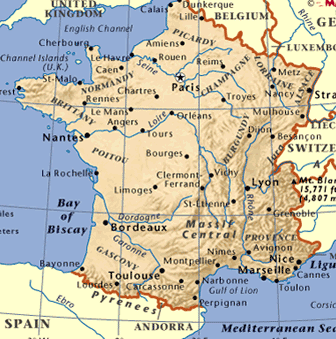 Normandy, France climate information
Normandy is on the west coast of France and has a warm climate.
 Good levels of rain mean that the countryside is green but there 
are usually more sunny days than cloudy or rainy days. Due to its
 northern latitude and coastal position, the weather does not get 
to the high temperatures as seen elsewhere in France. Weather can 
be unpredictable. However occasional days reaching 80˚ F are not
 unusual in the summer and the winter months are relatively mild. 
Venice, Italy climate information
In summer, the northern parts of Italy are warm with occasional rainfall, 
but winter conditions in Venice are dominated by cold, damp and fog. Being 
located in North-East Italy, the climate in Venice changes dramatically 
throughout the year. In the winter the temperature can drop below freezing,
 while in the summer the temperatures can rise to 35C/96F. As might
 be expected from its canals, the humidity remains high all year round.
 Because it is surrounded by water, in Venice, cooler temperatures feel colder 
and the warmer temperatures hotter.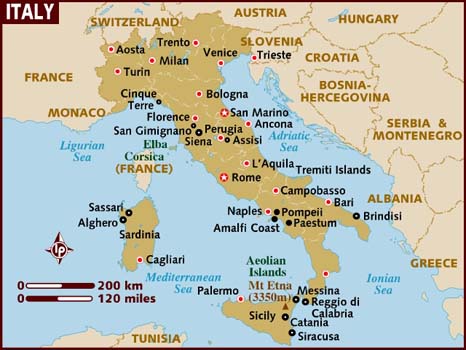 
Sample Weather Report 
WEDNESDAY NIGHT: Mostly cloudy skies this evening then clearing overnight and cooler and also less humid. Lows in the mid 40s-50. We had a cold front move through the area today. This front brought the clouds and rain with only a few hundredths of an inch seen across the area. A second front will be dry with no rain and no cloud cover but it does bring a cooler and drier air mass into the area for Friday. Winds tonight will be variable and light.

THURSDAY: Sunny, breezy and less humid. Highs in upper 70s. The next cold front comes in late this afternoon. Ahead of the front will be bright and breezy but once the front passes it will be cooler and less humid. Wind: W at 15-25 m.p.h.
Normandy, FranceNormandy, FranceVenice, ItalyVenice, Italy(max/min ˚F)Avg Precipitation(max/min ˚F)Avg PrecipitationJanuary44˚/33˚2.6 inches44˚/33˚2.3 inchesFebruary46˚/35˚2.1 inches46˚/35˚2.1 inchesMarch51˚/37˚1.7 inches51˚/37˚2.3 inchesApril55˚/41˚1.8 inches55˚/41˚2.5 inchesMay62˚/46˚2.1 inches62˚/46˚2.7 inchesJune68˚/50˚1.7 inches68˚/50˚3.0 inchesJuly 71˚/53˚1.9 inches71˚/53˚2.5 inchesAugust71˚/53˚2.2 inches71˚/53˚3.3 inchesSeptember68˚/51˚2.5 inches68˚/51˚2.6 inchesOctober59˚/40˚2.8 inches59˚/40˚2.7 inchesNovember 51˚/40˚2.9 inches51˚/40˚3.4 inchesDecember46˚/35˚2.3 inches46˚/35˚2.1 inches